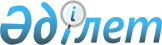 Об установлении квоты рабочих мест для трудоустройства лиц, состоящих на учете службы пробации, а также для лиц, освобожденных из мест лишения свободы
					
			Утративший силу
			
			
		
					Постановление акимата Тарбагатайского района Восточно-Казахстанской области от 27 мая 2019 года № 201. Зарегистрировано Департаментом юстиции Восточно-Казахстанской области 29 мая 2019 года № 5977. Утратило силу постановлением акимата Тарбагатайского района Восточно-Казахстанской области от 1 августа 2019 года № 333
      Сноска. Утратило силу постановлением акимата Тарбагатайского района Восточно-Казахстанской области от 01.08.2019 № 333 (вводится в действие по истечении десяти календарных дней после дня его первого официального опубликования).

      Примечание ИЗПИ.

      В тексте документа сохранена пунктуация и орфография оригинала.
      В соответствии с подпунктом 2) пункта 1 статьи 18 Уголовно-исполнительного кодекса Республики Казахстан от 5 июля 2014 года, подпунктом 14-1) пункта 1 статьи 31 Закона Республики Казахстан от 23 января 2001 года "О местном государственном управлении и самоуправлении в Республике Казахстан", подпунктами 7), 8) статьи 9 Закона Республики Казахстан от 6 апреля 2016 года "О занятости населения", статья 27 Закона Республики Казахстан от 6 апреля 2016 года "О правовых актах", приказом Министра здравоохранения и социального развития Республики Казахстан от 26 мая 2016 года № 412 "Об утверждении Правил квотирования рабочих мест для трудоустройства граждан из числа молодежи, потерявших или оставшихся до наступления совершеннолетия без попечения родителей, являющихся выпускниками организаций образования, лиц, освобожденных из мест лишения свободы, лиц, состоящих на учете службы пробации" (зарегистрирован в Реестре государственной регистрации нормативных правовых актов № 13898), акимат Тарбагатайского района ПОСТАНОВЛЯЕТ: 
      1. Установить квоту рабочих мест для трудоустройства лиц, состоящих на учете службы пробации, а также для лиц, освобожденных из мест лишения свободы, в размере одного процента от списочной численности работников организации, согласно приложению.
      2. Признать утратившим силу постановление акимата Тарбагатайского района от 16 мая 2018 года № 265 "Об установлении квоты рабочих мест для трудоустройства лиц, состоящих на учете службы пробации, а также для лиц, освобожденных из мест лишения свободы" (зарегистрировано в Реестре государственной регистрации нормативных правовых актов за № 5-16-135 опубликовано в Эталонном контрольном банке нормативных правовых актов Республики Казахстан в электронном виде 28 мая 2018 года).
      3. Контроль за исполнением настоящего постановления возложить на заместителя акима района Сабырбаева Е.
      4. Настоящее постановление вводится в действие по истечении десяти календарных дней после дня его первого официального опубликования. Перечень организаций, для которых устанавливается квота рабочих мест для трудоустройства лиц, состоящих на учете службы пробации, а также лиц, освобожденных из мест лишения свободы
					© 2012. РГП на ПХВ «Институт законодательства и правовой информации Республики Казахстан» Министерства юстиции Республики Казахстан
				
      Аким района

С. Садвакасов
Приложение к постановлению 
Тарбагатайского районного 
акимата от 27 мая 2019 года 
№ 201
    №
Наименование организации
Списочная численность работников
Размер квоты в процентном выражении от списочной численности работников
Количество рабочих мест, человек
1
Государственное коммунальное предприятия "Аксуат" на праве хозяйственное ведения акимата Тарбагатайского района
100
3
3
2
Субъект частного предпринимательства "Шыңғыс"
30
3
1
3
Товарищество с ограниченной ответственностью "Бота"
100
3
3
4
Товарищество с ограниченной ответственностью "Нұр Ақсуат"
50
3
1